TENANCY APPLICATION FORM                                           
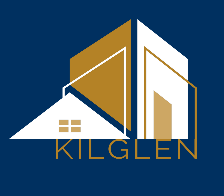 
On return of this form you must also provide 3 months bank statements, 3 months’ payslips, photographic ID and proof of address.Address of Property applying forMonthly rentProposed tenancy start dateNumber of occupantsAges of any childrenTenant Application DetailsTenant 1Tenant 2TitleFirst Name(s)Last NameMarital StatusCurrent Occupancy StatusOwner/Living with Parents or Friends/Private TenantOwner/Living with Parents or Friends/Private TenantCurrent Home AddressTime spent at this addressReason for leaving current addressHome TelephoneWork TelephoneMobileEmail addressDate of BirthDo you smoke?YES / NOYES / NODo you have any pets?YES / NO
Details if yes:YES / NO
Details if yes:Do you have any criminal convictions?YES/NO
Details if yes:YES / NO
Details if yes:Have you ever had a CCJ (satisfied or not) or any adverse credit history?YES / NO
Details if yes:YES / NO
Details if yes:Are you a UK or EU citizen?YES / NOYES / NOIf no, do you have appropriate immigration status to reside in the UK?YES / NOYES / NOIf you are currently renting as a private tenantCurrent Landlord/Letting Agent NameAddress of landlord/agentTelephoneEmailAddress of property you rentEmployment DetailsEmployment StatusFull-time/part-time/self-employed/student/retiredFull-time/part-time/self-employed/student/retiredEmployerLine ManagerDate employment beganEmployer telephone numberEmailPosition heldGross annual earnings£Is your employment permanent?Emergency Contact DetailsNameRelationshipAddressTelephone numberEmailFurther InformationI believe the information provided here to be true and authorise the landlord or agent to;Carry out credit searches and reference checks and to contact employers, banks, referees, guarantors and credit reference agenciesUse the information obtained with third parties to assess credit ratings, make insurance decisions, for fraud prevention and tracing/debt collectionHandle all information obtained in strictest confidence and in accordance with the principles of the data protection act 1998I understand that I can request the details of any credit reference agencies used so that I can verify with them the information provided.I understand that if I default on my tenancy obligations, this information may be released to authorised debt recovery agencies and could affect any future applications I make for tenancies, credit and insurance.Completing this form does not commit the prospective tenant or landlord to a tenancy.  A shared or single tenancy will not be created until all applicants have been qualified and have signed the tenancy agreement.I can confirm that I have read the terms above and have raised any concerns with the landlord or agent.  Prospective tenants should be aware that any false statement made could result in early termination of the tenancy under Ground 17 of the Housing Act 2004.Signature of Applicant(s)DatePrint full name in block capitalsDeclarationI give permission for Kilglen Property Management to release my contact information to third parties where necessary i.e. to tradesmen for repairsSigned:Signed: